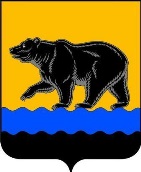 АДМИНИСТРАЦИя ГОРОДА нЕФТЕЮГАНСКАпостановление25.06.2019                    								     № 520-пг.НефтеюганскО внесении изменения в постановление администрации города Нефтеюганска от 15.11.2017 № 683-п «Об утверждении перечня (комплекса) услуг, передаваемых на исполнение негосударственным организациям, в том числе социально ориентированным некоммерческим организациям» Во исполнение письма Департамента образования и молодежной политики Ханты-Мансийского автономного округа – Югры от 05.04.2019 № 10-Исх-3298, в соответствии с письмом департамента образования и молодёжной политики администрации города Нефтеюганска от 18.04.2019№ 10-17-2639/19, в целях приведения правового акта администрации города Нефтеюганска в соответствие с действующим законодательством администрация города Нефтеюганска постановляет:1.Внести изменение в постановление администрации города Нефтеюганска от 15.11.2017 № 683-п «Об утверждении перечня (комплекса) услуг, передаваемых на исполнение негосударственным организациям, в том числе социально ориентированным некоммерческим организациям», а именно: приложение к постановлению изложить согласно приложению к настоящему постановлению.2.Департаменту по делам администрации города (Прокопович П.А.) разместить постановление на официальном сайте органов местного самоуправления города Нефтеюганска в сети Интернет. 3.Контроль исполнения постановления оставляю за собой.Глава города Нефтеюганска                                            		  С.Ю.ДегтяревПриложение к постановлению администрации городаот 25.06.2019  № 520-пПеречень (комплекс)услуг, передаваемых на исполнение негосударственным организациям, в том числе социально ориентированным некоммерческим организациям№ п/пНаименование услуги, передаваемой на исполнение негосударственным организациям, в том числе социально ориентированным некоммерческим организациямСодержание услуги, передаваемой на исполнение негосударственным организациям, в том числе социально ориентированным некоммерческим организациям 123В сфере образованияВ сфере образованияВ сфере образования1Реализация основных общеобразовательных программ дошкольного образованияКатегория потребителей: физические лица в возрасте от 1 года до 3 лет2Присмотр и уходКатегория потребителей: физические лица в возрасте от 1 года до 3 лет3Реализация дополнительных общеразвивающих программКатегория потребителей: физические лица от 5 до 18 лет, в том числе дети-инвалиды, дети с ограниченными возможностями здоровья. Направленность образовательной программы: художественная, технической, социально-педагогическая, физкультурно-спортивная, естественнонаучная, туристко-краеведческая. Виды образовательных программ: общеобразовательная общеразвивающая программа, адаптированная образовательная программа4Реализация основных общеобразовательных программ начального общего образованияКатегория потребителей: физические лица, в том числе дети-инвалиды, дети с: ограниченными возможностями здоровья, дети, проходящие обучение по состоянию здоровья на дому.Виды образовательных программ: образовательная программа, адаптированная образовательная программа начального общего образования, образовательная программа, обеспечивающая углубленное изучение: отдельных учебных предметов, предметных областей (профильное обучение)1235Реализация основных общеобразовательных программ основного общего образованияКатегория потребителей: физические лица, в том числе дети-инвалиды, дети с ограниченными возможностями здоровья, дети, проходящие обучение по состоянию здоровья на дому.Виды образовательных программ: образовательная программа, адаптированная образовательная программа основного общего образования, образовательная программа; обеспечивающая углубленное изучение отдельных учебных предметов, предметных областей (профильное обучение)6Реализация основных общеобразовательных программ среднего общего образованияКатегория потребителей: физические лица, в том числе дети-инвалиды, дети с ограниченными возможностями здоровья, дети, проходящие обучение по состоянию здоровья на дому. Виды образовательных программ: образовательная программа, адаптированная образовательная программа среднего общего образования, образовательная программа, обеспечивающая углубленное изучение отдельных учебных предметов, предметных областей (профильное обучение)7Организация проведения общественно значимых мероприятий в сфере образования, науки и молодежной политикиКатегория потребителей: физические лица в возрасте от 14 до 30 лет, проживающие на территории города Нефтеюганска8Организация мероприятий в сфере молодежной политики, направленных на гражданское и патриотическое воспитание молодёжи, воспитание толерантности в молодёжной сфере, формирование правовых, культурных и нравственных ценностей среди молодёжиКатегория потребителей: физические лица в возрасте от 14 до 30 лет, проживающие на территории города Нефтеюганска9Организация мероприятий в сфере молодёжной политики, направленных на формирование системы развития талантливой и инициативной молодёжи, создание условий для самореализации подростков и молодёжи, развитие творческого, профессионального, интеллектуального потенциала подростков и молодёжиКатегория потребителей: физические лица в возрасте от 14 до 30 лет, проживающие на территорий города Нефтеюганска12310Организация отдыха детей и молодёжиКатегория потребителей: физические лица. Условия: в каникулярное время с дневным пребываниемВ сфере культурыВ сфере культурыВ сфере культуры1Организация и проведение культурно-массовых мероприятий.Организация и проведение культурно-массовых мероприятий.2Организация деятельности клубных формирований и формирований самодеятельного народного творчества.Организация деятельности клубных формирований и формирований самодеятельного народного творчества.В сфере физической культуры и спортаВ сфере физической культуры и спортаВ сфере физической культуры и спорта1Организация и проведение официальных спортивных мероприятийОрганизация и проведение официальных спортивных мероприятий2Организация и проведение официальных физкультурных (физкультурно-оздоровительных) мероприятийОрганизация и проведение официальных физкультурных (физкультурно-оздоровительных) мероприятий3Организация и проведение спортивно-оздоровительной работы по развитию физической культуры и спорта среди различных групп населения Организация и проведение спортивно-оздоровительной работы по развитию физической культуры и спорта среди различных групп населения 4Обеспечение доступа к объектам спортаОбеспечение доступа к объектам спорта5Проведение занятий физкультурно-спортивной направленности по месту проживания гражданПроведение занятий физкультурно-спортивной направленности по месту проживания граждан6Организация и проведение физкультурных и спортивных мероприятий в рамках Всероссийского физкультурно-спортивного комплекса «Готов к труду и обороне» (ГТО) (за исключением тестирования выполнения нормативов испытаний комплекса ГТО)Организация и проведение физкультурных и спортивных мероприятий в рамках Всероссийского физкультурно-спортивного комплекса «Готов к труду и обороне» (ГТО) (за исключением тестирования выполнения нормативов испытаний комплекса ГТО)